Publicado en   el 27/02/2015 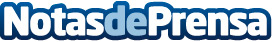 Opel colabora con el CA2M Centro de Arte Dos de Mayo con motivo de ARCO  Datos de contacto:Nota de prensa publicada en: https://www.notasdeprensa.es/opel-colabora-con-el-ca2m-centro-de-arte-dos Categorias: Automovilismo Industria Automotriz http://www.notasdeprensa.es